nuÕ& sLb-bhK rJCtdythtuøg Ft<wybœtJtœ BGþrlrmvj ftuvtu phuNlxurjVtul :- 079-25390651                        ythtuøg CJl, yum.xe.cm MxuLz, mtbu, ytMxtuzegt                                                                      œhJtò htuz, de<t bkrœh, ybœtJtœ.btrn<e yr^fth yr^rlgb yLþmth «tu-yufxeJ zeMfjtuÍh(1)	ÔgJM&t<kºt,ftgtu p ylu Vhòu :- 	hmefK rJCtd <&t sLb-bhK-jøl rJCtdlt BþÏg yr^fthe “ Mþr«LxuLzLx ytuV JufmeluNl yuLz hSMx[th ytuV cÚmo yuLz zuÚm ” Au. <ublt nt& leau ylu <ublt btdoœNol yLþmth  Jufmeluxh-fb-fjtp, bÕxevhvÍ nuÕ& Jfphtu <&t swlegh fjtftuo îtht hmefhK ykdule ftbdehe,sLb-bhK jølltuk^Ke ykdule ftbdehe fhJtbtkk ytJu Au.Wvhtuf< fboatheytu îtht sLb-bhK-jøl hSMx[uNl, sLb-bhK-jøl «btKvºttubtk Mþ^tht-J^tht fhJt, <uLþk ftuBÃGþxhtEÍuNl fhÔþk, rJrJ^ «fthle hmeytu ytvJe Jduhu ftbdehe fhJtbtk ytJu Au. (h)	vtu<tlt yr^ftheytu ylu fbpatheytule m•ttytu ylu Vhòu :-	melegh fjtfo,swlegh fjtfo,Jufmeluxh-fb-fjtfo,bÕxevhvÍ nuÕ& Jfoh Jduhu fboatheytulu rlg< ftbdehe  mtukvJe <&t <uytu vtu<tle Vhòu gtuøg ylu Lgtge he<u còJu <u «btKu MþvhJeÍl fhÔþk <u hSMx[th©e îtht fhJtbtk ytJu Au.(3)	rlKpg juJtle ftgohe<e :-swlegh fboatheytu îtht sÁhe ÃþhtJt aftme yhSytu MJefthJtbtk ytJu Au.<u aftmKe ct> hSMx[th(sLb-bhK)©e îtht bkswh fhJtbtk ytJu Au.MJefthJtbtk ytJuj >huf yhSltu rlg< mbgbgto>tbt (r>l-15)btk rlftj fhJtbtk ytJu Au.(4)	l¬e fhujt ^tuhKtu :- sLb-bhK ltuk^Ke yr^rlgb 1969, yLþmth rlg<  fhtguj rlgbtu ylu Bttdo>rNoft yLþmth sLb-bhK ltuk^Kele <&t ht»x[eg hmefhK rbNl yLþmth hmefhK ykdule ftbdehe fhJtbtk ytJu Au.(v)	rlgbtu,rJrlgbtu,Mþaltytu,rlgbmkd{ntu ylu hufzp :-sLb-bhK hSMxhtu J»to 2010 &e J»to 2018 <&t atÕþ J»tolt su <u Jtuzo yturVmu htFJtbtk ytJu Au. <u rmJtglt <btb swlt hSMxhtu muLx[j hufzo rJCtd Ft<u htFJtbtk ytJu Au.(6)	>M<tJuòult JdtuoLþk vºtf :-	1.sLb hSMxhtu	2.bhK hSMxhtu	3.b]<-sLb hSMxhtu	4.jøl hSMxhtu		5. MbNtlø\ntubtklt bhK hSMxhtu	6.hmefhK ykdult hSMxhtu	7.sLb-bhK ltuk^btk Mþ^tht ykdult hSMxhtu	8.XhtJ hSMxhtu(7)	ler< <&t ybjefhKlt mk>Cpbtk sl<t btxu dtuXJKele rJd<tu :-sLb-bhKle ltuk^Ke ykdult rlgbtu mckr^< btrn<e ònuh sl<tlu b¤e Nfu <u he<u su <u Jtuzole yturVmu <&t sLb-bhKle BþÏg yturVmu ctuzo BþfJtbtk ytJuj Au.MbNtlø\ntubtk  vK sÁhe btrn<e ykdu ctuzo BþfJtbtk ytJuj Au.(8)	ctuzo, ftWÂLmjtu, mrbr<ytu ylu ftgoltuk^tu :- _______(9)	yr^ftheytu ylu fboatheytule btrn<e ÃþÂM<ft :-(10)	yr^ftheytu ylu fboatheytulu b¤<t btrmf J¤<h :-(11)	yk>ts5ºt, gtusltytu ylu Faole rJd<tu :-(1h)	ytr&of mntg ftgo¢btult ybj csJKele he< :-sLb-bhK «btKvºt «&b JF< rJlt BËÕgu ytvJtbtk ytJu Au.ðgth ct> yuf lfj >eX Á.50/- Ve juJtbtk ytJu Au sgthu dhectu btxu yuf lfj >eX Á.25/- Ve juJtbtkk ytJu Au.jøl «btKvºt mbg yLþmth rlg< fhtguj Ve jE ytvJtbtk ytJu Au.ðgth ct> yuf lfj >eX Á.10/- Ve juJtbtk ytJu Au.MbNtlø\ntubtk jtfztlt yÂølmkMfth btxu yuf B\<>unltu atso Yt.840/-  xuLzhbtk bswh &guj CtJ «btKu juJtbtk ytJu Au.subtk btºt dhectu btxu yuf B\<>unltu atso Á.360/-  Au.(13)	AwxAtxtu, htn<tu :- sLb-bhK «btKvºtle lfj bu¤JJt btxu dhec jtuftu btxu ÃþhtJt hsw fhu&e yuf lfj >eX Á.25/- Ve jE ytvJtbtk ytJu Au. MbNtlø\ntubtk jtfztlt yÂølmkMfth btxu dhectu btxu yuf B\<>unltu atsp Á.360/-Au.sgthu ctfele hfb ftuLx[tfxhlu yb>tJt> BGþrlrmvj ftuvtouohuNl îtht åËfJJtbtk ytJu Au.œhuf ^bolt mt^wmk<tulu ykr<bmkMfthle rJr^ bV< fhe ytvJtbtk ytJu Au.yt ykdu y.Bgw.ftu.÷tht ftuEvK «fthltu atso juJtbtk ytJ<tu l&e.(14)	Ejufx[tulef MJÁvbtk Wvjç^ btrn<ele rJd<tu :-	sLb-bhK hSMx[uNllu jd<e rJd<tu y.Bgw.ftu.lt ELxhlux “ ahmedabadcity.gov.in ”           JucmtEx Wvh Wvjç^ Au.(1v)	ltdrhftulu Wvjç^ MþrJ^tytule rJd<tu :-sLb-bhK-jøl BþÏg yturVmu <&t sw>t sw>t Jtuzpbtkklt >huf sLb-bhK-jølltuk^Ke fuL÷ <ubs MbNtlø\ntu Wvh btrn<e ykdult ctuzo BþfJtbtk ytJuj Au.yb>tJt> BGþrlrm5j ftuvtuohuNlsLb-bhK-jøl ltuk^Ke fuL÷tult ltb/mhltbtk >NtoJðþk vºtfltuk^ :- sLb-bhKlt œtFjt Dhu cuXt bu¤JJt btxu ybœtJtœ Bgwrlrmvj ftuvtuohuNlle JucmtRx www.ahmedabadcity.gov.in ltu mkvfo fhJtu.yb>tJt> BGþrlrmvj ftuvtu phuNl MbNtlø\ntule btrn<e :- (nuÕ& sLb bhK rJCtd)(16)	ònuh btrn<e yr^fthe :-(17)	XhtJJtbtk ytJu <uJe ceS btrn<e :-sLb, bhK, ct¤-bhK, btð\bhKlu jd<e btrn<eLþk vºtf <&t jøl ltuk^Kelu jd<e MþaltytuLþk vºtf yt mt&u mtbuj fhuj Au.<t.05-08-2019				                       Mþr«.ytuV JufmeluNl & yth.ce.ze.              yb>tJt> BGþrlrmvj ftuvtu phuNl    sLb >tFjtbtk ct¤fLþk ltb >tFj fhJt btxuct¤f ltle WbhLþk Au / Mfqjbtk sðþ l ntuE <uJt rfMmtbtkltb >tFjLþk Vtubo (sLb >tFjtu Mþ^thtLþk Vtubo)ct¤fltk sLb >tFjtle lfjbt<t-rv<tltu yuf yuf ÃþhtJtu (òu sLb >tFjtbtk yxf l ntuE <tu rv<tlt cu yxf Jt¤t ÃþhtJt)ct¤f Mfqjbtk sðþ ntuE/ yÇgtm ÃËKo &guj ntuE <uJt rfMmtbtkltb >tFjLþk Vtubo (sLb >tFjtu Mþ^thtLþk Vtubo)ct¤fltk sLb >tFjtle lfjct¤f Mfqjbtk sðþ ntug <tu Mfqj ctultuVtEz / ct¤fLþk Mfqj yuj.me./Mfqjltu ftuE vK yuf ÃþhtJtu subtk ct¤fLþk ÃþÁ ltb <&t sLb <theFltu WÕjuF &<tu ntug.bt<t-rv<tltk yuf-yuf ÃþhtJt. (òu sLb >tFjtbtk yxf vK l ntuE <tu rv<tltk cu yxf Jt¤t ÃþhtJt bt<t-rv<t ngt< l ntuE <tu <ubLþk bhK mxeoVefux  hsw fhÔþk)ct¤f òu ÃþÉ JgLþk ntuE <tu <ubLþk Vtuxtu ytE.ze.«wVct¤f yCK ntuE <uJt rfMmtbtkltb >tFjLþk Vtubo (sLb >tFjtu Mþ^thtLþk Vtubo)ct¤fltk sLb >tFjtle lfjbt<t-rv<tltk yuf-yuf ÃþhtJt. (òu sLb >tFjtbtk yxf vK l ntuE <tu rv<tltk cu yxf Jt¤t ÃþhtJt bt<t-rv<t ngt< l ntuE <tu <ubLþk bhK mxeoVefux  hsw fhÔþk)ct¤f òu ÃþÉ JgLþk ntuE <tu <ubLþk Vtuxtu ytE.ze. «wVct¤f vtu<tle yCK ykdule yuVezuJex, <ubs cu mtûteytule yCK <hefu ytu¤Fu Au <uJe mGþkf< yuVezuJex juJe. <&t <ublt ytE.ze.«wV juJt. sLb >tFjtbtk mhlub(yxf) WbuhJt btxuyxf >tFjLþk Vtubo (sLb>tFjtu Mþ^thtLþk Vtubo)ct¤fltk sLb>tFjtle lfjct¤f Mfqjbtk sðþ ntug <tu Mfqj ctultuVtEz / ct¤fLþk Mfqj yuj.me./Mfqjltu ftuE vK yuf ÃþhtJtu subtk ct¤fLþk ÃþÁ ltb <&t sLb <theFltu WÕjuF &<tu ntug. (òu ntuE <tu)rv<tlt yxf Jt¤t cu ÃþhtJt/ rv<t B\ðGþ vtbuj ntuE <tu rv<tltu bhK >tFjtu)bt<tltu yxf Jt¤tu yuf ÃþhtJtu.sÁh sKtE <tu yuVezuJex fhtJJe.ખાસ નોધ : ઘણા કિસ્સામાં બાળક તથા પિતાની અટક ફેર હોય છે. તેવા સંજોગોમા પિતાના નામના કોલમમાં ફક્ત પિતાની જ અટક આવશે. બાળક ની અટક ફેર ની એફિડેવિટ લાવવી.sLb>tFjtbtk ct¤fLþk ltb mw^thtu fhJt btxu(ntjbtk ct¤fltk ltbbtk Vf< mtbtLg s Mþ^thtu &tg Au. sub fu CtE, fwbth, rmkn, rmkd, cul, fwbthe Jduhu. <ubs òu ct¤fltk ltb ltk CtJt&obtk VuhVth &<tu l ntuE <tu s ct¤fLþk ltb Mþ^thÔþ.)sLb>tFjtu Mþ^thtLþk Vtuboct¤fltk sLb>tFjtle lfjct¤f Mfqjbtk sðþ ntug <tu Mfqj ctultuVtEz / ct¤fLþk Mfqj yuj.me./Mfqjltu ftuE vK yuf ÃþhtJtu subtk ct¤fLþk ÃþÁ ltb <&t sLb <theFltu WÕjuF &<tu ntug. (òu ntuE <tu)ct¤f òu ÃþÉ JgLþk ntuE <tu <ubLþk Vtuxtu ytE.ze. «wVbt<t-rv<tltu yuf-yuf ÃþhtJtu.sÁh sKtg <tu s yuVezuJex.sLb >tFjtbtk bt<t-rv<tlt ltb btk&e CtE/cul/fwbth/fwbthe fbe fhtJJt btxusLb>tFjtu Mþ^thtLþk Vtuboct¤fltk sLb>tFjtle lfjbt<t-rv<tltk cu ÃþhtJt (bt<tltk vr<lt ltb mt&ult ÃþhtJt)sLb >tFjtbtk rv<tLþk ltb Mþ^thtu fhJt btxusLb>tFjtu Mþ^thtLþk Vtuboct¤fltk sLb>tFjtle lfjct¤f Mfqjbtk sðþ ntug <tu Mfqj ctultuVtEz / ct¤fLþk Mfqj yuj.me./Mfqjltu ftuE vK yuf ÃþhtJtu subtk ct¤fLþk ÃþÁ ltb <&t sLb <theFltu WÕjuF &<tu ntug.rv<tlt mtat ltb mt&ultk cu ÃþhtJtbt<tlt vr<ltk ltb mt&ult cu ÃþhtJthuNlftzole lfjòu cesw ct¤f ntuE <tu <ublt sLb >tFjtle lfjjøl mxeoVefux/ jøl fkftuºte/ buhus bubtuhuLzbcu mtûteytult yufhthltbtk (ytE.ze. «wV mt&u)rv<tlt ltbbtk òu ntuÂMvxj îtht Çþj &guj ntuE <tu ntuÂMvxjlw Mþ^tht MxuxbuLx (yuf J»to Mþ^e)Mþ^tht btxule <tsu<hbtk fhtJuj h0/- Yrvgtltk MxuBv vh fhtJuj ltuxhe Jt¤e yuVezuJex, ylu yuVezuJex fhlthLþk ytE.ze. «wV.sYh sKtE<tu yLg cu mtûteytule Mþ^tht ykdule mkGþf< yuf yuVezuJex <ubs <ublt ytE.ze. «wVsLb >tFjtbtk bt<tLþk ltb Mþ^thtu fhJt btxusLb>tFjtu Mþ^thtLþk Vtuboct¤fltk sLb>tFjtle lfjbt<tlt vr<ltk ltb mt&ult cu ÃþhtJtrv<tlt yuf ÃþhtJthuNlftzole lfjòu cesw ct¤f ntuE <tu <ublt sLb >tFjtle lfjjøl mxeoVefux/ jøl fkftuºte/ buhus bubtuhuLzbcu mtûteytult yufhthltbtk (ytE.ze.«wV mt&u)bt<tltk ltbbtk òu ntuÂMvxj îtht Çþj &guj ntuE <tu ntuÂMvxjlw Mþ^tht MxuxbuLx (yuf J»to Mþ^e)Mþ^tht btxule <tsu<hbtk fht+Juj h0/- Yrvgtltk MxuBv vh fhtJuj ltuxhe Jt¤e yuVezuJex, ylu yuVezuJex fhlthLþk ytE.ze. «wV.sYh sKtE<tu yLg cu mtûteytule Mþ^tht ykdule mkGþf< yuf yuVezuJex <ubs <ublt ytE.ze. «wVbhK >tFjtbtk Mþ^thtu fhJt btxumtbtLg he<u bhKltk rfMmtbtk Mþ^thtu &<tu l&e. bhK>tFjtbtk Mþ^tht btxu yºtule fauheltu mkvof fhJtu. vhkðþ mtbtLg yuJt rfMmtbtk bhKlt >tFjtbtk Mþ^thtu fhJt btxu leau Bþsclt ÃþhtJt juJtbhKLþk Mþ^tht VtubobhK>tFjtle lfjbhlth Ôgrf<ltk ftuEvK cu ÃþhtJt yhs>thLþk ytE.ze.«wV MbNtl/fc{M<tl le vntuka, jtfztle vntukantuÂMvxjltu Mþ^tht MxuxbuLx (ytuheslj)yhs>thle Mþ^tht ykdule yuVezuJexmtûteltk yufhthltbtk (sÁh sKtg <tu cu mtûteytule mkGþf< yuVezuJex)sÁhe yuJt rfMmtbtk vtujem vkaltBþk, ve.yub. hevtuox , NOC ftd¤jølltuk^Ke (buhus hSMx[uNl)ykdu btdo>Nof MþaltytusLb-bhKle ltuk^Ke yLþmth jølle ltuk^Ke vK su M&¤u jøl &guj ntug <u Jtuzplt sLb-bhK ltuk^Ke fuL÷ Wvh fhJtbtk ytJu Au.jølltuk^Ke ykdult <btb yhSVtubo rJlt BþÕgu ytvJtbtk ytJu Au.jølltuk^Ke btxu yhs>thu yhSVtubo (lBþltu-1) Chelu ytvJtlwk hnuNu.yhSVtubo mt&u yhs>thu jølltuk^Kele gt>e cu ftuvebtk Chelu ytvJtle hnuNu su >huf ftuve Wvh Á.100/- ltu yud{ebuLx MxuBv jdtJJtltu hnuNu.yhSVtubo <&t jølltuk^Kele gt>e yhs>thu su Ct»tt(øþsht<e y&Jt ykd{uS)btk buhus mxeorVfux òuEðþk ntug <u Ct»ttbtk ChJtlt hnuNu.jølltuk^Kele gt>ebtk Jh,fLgt,jølle rJr^ fhtJlth <&t cu mtûteytu Jduhule mne fhtJJtle hnuNu.jølle rJr^ fhtJlth Ôgrf<le jølltuk^Kele gt>ebtk mne fhtJJtle hnuNu <&t <ublwk Vtuxtu-ytEzuLxe ftzo(ytu¤Fvºt)hsw fhJtLþk hnuNu.Jh <&t fLgt cLlultu sLbltu >tFjtu y&Jt Mfwj jeJ´d mxeorVfux VhSgt< hsw fhJtLþk hnuNu.<&t jølle ytbkºtKvrºtft òu ntug <tu hsw fhJtle hnuNu.yLg ÃþhtJtbtk Jh, fLgt <&t cLlu mtûteytule ytu¤F btxu vtmvtuxo y&Jt EjufNl ftzo y&Jt huNlftzo y&Jt vtl ftzo y&Jt ltufheyu htFlth mkM&tLþk Vtuxtu ytE-ftzo Jduhubtk&e ftuE vK yuf ÃþhtJtu hsw fhJtltu hnuNu.jølle ltuk^Ke btxu leau Bþsc Ve ChJtle hnuNu.jølle <theFlt 30 r>Jm Mþ^e Á.5/-jølle <theFlt 30 r>Jm ct> vK ºtK btm Mþ^e Á.15/-jølle <theF&e ºtK btm ct> Á.25/-yhS Vtubo, jølltuk^Kele gt>e, rl^torh< fhuj Ve <&t <btb ÃþhtJt aftme mc-hSMx[th©e îtht jølltuk^Ke «btKvºt(buhus hSMx[uNl mxeorVfuux) ytvJtbtk ytJNu.jølle ltuk^Ke yuf Jth &E dgt ct> buhus hSMx[uNl mxeorVfuxle «btrK< lfj Á.10/- Ve Chu&e,jølltuk^Ke gt>ele «btrK< lfj Á.30/- Ve Chu&e <&t jøl hSMxhlt W<thtle lfj Á.10/- Ve Chu&e b¤e NfNu.jøllt “ ltu hufzo «btKvºt ” btxu Á.25/- Ve ChJtle hnuNu.buhus hSMx[uNl ykdule ftgovæ^r< y&Jt <u ykdule yLg ftuE vK «fthle Vrhgt> ntug <tu <u ykdu hSMx[th©e, sLb-bhK rJCtd, ythtuøg CJl, yum.xe. cm MxuLz mtbu, ytMxtuzegt œhJtò vtmu, de<t bkrœh htuz, yb>tJt> Ft<u jurF< y&Jt btirFf hswyt< fhJe.(Vtul lkch-25390651)yuuluûth-yu(mtbtLg JneJx rJCtdltk <t.1-5-2009 lt vrhvºt ¢btkf-veyuze-10-2007-335364-ythxeytEmujlwk rcztK)«btKvºt                    yt&e «btrK< fhJtbtk ytJu Au fu bthe Jze fauhe nuÕ& sLb bhK Ft<wk btht JneJxe ftgoûtuºtlt yt mt&ule gtœe bwsclt ònuh m•tt bkz¤tu ÷tht btrn<e yr^fth yr^rlgble fjb-4 yk<d<o MJgk ònuh fhJtle ctc<tu(«tuyufxeJ zeMfjtuÍh)(P.A.D) <igth fhJtbtk ytJe Au ylu <t.1/5/2019 le rM&r<yu <u y¼<l fhJtbtk ytJuj Au sulwk ybtht ÷tht btnu bu/swl(2019) œhBgtl ELMvufNl-fb-ytuzex fhJtbtk ytÔgwk Au ylu su ctc<u ûtr< sKtEu n<e ydh <tu yvqh<e rJd<tu sKtE n<e <ule vq<o<t fhtJJtbtk ytJe Au.                    <t.30-06-19(2019)le rM&r<yu nJu ftuE ònuh m•ttbkz¤tult «tuyufxeJ zeMfjtuÍh(P.A.D.)lwk ELMvufNl fb-ytuzex ctfe hnuj l&e.<t.05-08-2019bwÏg b&f - ythtuøg CJl, yum. xe. cm MxuLz mtbu,                  ytMxtuzegt œhJtò vtmu, de<t bkrœh htuz,                  ybœtJtœ.                                                                            (fju./s.rJ.y./Ft<tlt Jzt/bu.ze,le mne)                                                                                  ntuœTtu-mw«e.ytuV JufmeluNl & yth.ce.ze.                                                                                      fauhelwk ltb-nuÕ& sLb bhK Ft<w<t.05-08-2019«r<,ytme.bulush©e,yth.xe.ytE.muj rJCtd,mhœth vxuj CJl, œtKtveX,ybœtJtœ.                   rJ»tg : btrn<e yr^fth yr^rlgb-2005 le fjb-4(1)(F) nuX¤lt «tu.ytufxeJ rzMfjtuÍh                               yæg<l fhJt <&t  yuluûth-yu bwsclwk «btKvºt btufje ytvJt ctc<.                             Wvhtuf< rJ»tg <&t mkœCo yLJgu sKtJJtlwk fu btrn<e yr^fth yr^rlgb-2005 le fjb-4(1)(F) nuX¤lt «tu.ytufxeJ rzMfjtuÍh <&t  yuluûth-yu bwsclwk «btKvºt yæg<l mt&u nuÕ& sLb bhK Ft<tlwk yt mt&u mtbuj fhuj Au.su òKbtk juJt ytv©elu rJlk<e Au.                                                                                        mw«e.ytuV JufmeluNl & yth.ce.ze.                                                                                               nuÕ& sLb bhK jøl Ft<wlk.ntuÆtuftbdehe1Mþr«.ytuV JufmeluNl  yuLz yth.ce.ze.melegh fjtfo,swlegh fjtfo,Jufmeluxh-fb-fjtfo,bÕxevhvÍ nuÕ& Jfoh Jduhu fboatheytulu rlg< ftbdehe  mtukvJe <&t <uytu vtu<tle Vhòu gtuøg ylu Lgtge he<u còJu <u «btKu MþvhJeÍl fhÔþk.2melegh fjtfovtu<tlt nt& leault >huf fboathelu sÁhe btdo>Nol ytvÔþk <&t Ft<tle JneJxeg ftbdehe mkCt¤Je.3Jufmeluxh-fb-fjtfosLb-bhK-jøl hSMx[uNl fhÔþk <&t sLb-bhK mrxorVfux ytvJt <ubs sLb-bhK-jølle ytuljtRl yuLx[e fhJe.4swlegh fjtfosLb-bhK-jøl «btKvºttubtk Mþ^tht-J^tht fhJt,<uLþk ftuBÃGþxhtEÍuNl fhÔþk, <ule lfjtu ytvJe <&t yLg JneJxeg ftbdehe fhJe.5bÕxevhvÍ nuÕ& JfohhmefhK ykdule ftbdehebtk b>> fhJe <&t sLb-bhK-jølle ltuk^Kelu jd<e yLg ftbdehebtk b>> fhJe.6ltuk^Ke>thMbNtlø\ntubtkk bhKle ltuk^Ke fhJe <&t MbNtlø\ntulu jd<e ÔgJM&t mtaJJe.lk.yr^fthe/fboathe Vtul lkch1Mþr«.ytuV JufmeluNl  yuLz yth.ce.ze.253906512melegh fjtfo---3swlegh fjtfo---lk.yr^fthe/fboatheyr^fthe/fboatheytule mkÏgtvdthle d{uz 1Mþr«.ytuV JufmeluNl  yuLz yth.ce.ze.167700-2087002zu& JuheVefuNl buzefj yturVmh153100-1678003MxtV lmo129200-923004muluxhe mc RLmvu¾xh125500-811005melegh fjtfo	  225500-811006Jufmeluxh-fb-fjtfo2025500-811007ytme. juc mufleNegl225500-811008swlegh fjtfo2619900-632009ltu^Keœth2719900-6320010bÕxevhvÍ nuÕ& Jfoh3519900-6320011Jtuabul314800-4710012vxtJt¤t414800-4710013bt¤e fb bswh814800-4710014mVtR ftbœth414800-47100lk.csux nuzFao (Árvgt jtFbtk)1vdth Fao1062.652GþrlVtubo3.003xurjVtul <&t x[kfftuj1.004vtuMxus <&t xurjd{tb0.405MxuNlhe30.006ftuBÃGþxh MxuNlhe0.507r«Lx´d8.008yLg Fato3.009MbNtlø\n139.0010yLg Jes¤e Fao(jtEx Fao)150.0011yÂølmkMfth/>Vlr¢gt Faobtk Vt¤tu80.00fwj1477.55lk.       lk. JtuzoLþk ltbJtuzo yturVmLþk mhltBþkftbdehelt rœJmtu1Ntnectdbt^wvwht ycol nuÕ& muLxh,cthztujvwht «m]]r•td]]n,jtFtS fwkJhS ntuj vtmumtub &e Nrl2NtnvwhNtnÃþh ycol nuÕ& muLxh, ctjCJl, jtjtftft ntuj vtmu, œw^uµh htuzmtub &e Nrl3œrhgtÃþhœrhgtvwh ycol nuÕ& muLxh, vtJo<ectR «Mþ{r< ø\n,œrhgtvwh stuzol htuz,mtub &e Nrl4sbtjÃþhsbtjÃþh ycol nuÕ& muLxh, ythtudg CJl, d{tWLz Vjtuh, de<t bkrœh cm MxuLz mtbu, bkd¤,øþY,Nrl5FtzegtFtzegt ycol nuÕ& muLxh, œumtRle vtu¤, BGþ.øËsht<e Nt¤t lk.32lt bftlbtk, ctjt nLþbtl vtmumtub &e Nrl6mhœthldhmhœthldh ycol nuÕ& muLxh,mhœthldh bMxh MxuNllt bftlbtk,vtujem MxuNl mtbumtub &e Nrl7lhtuzt lhtuzt ycol nuÕ& muLxh ,  BGþ. œJtFtltbtk, lhtuztdtbmtub &e Nrl8fwcuhldhfwcuhldh ycol nuÕ& muLxh,rfNlrmkn <tubhlt bftlbtk, CtdoJ htuz, ce.su. htu ntWm, fwcuhldh.bkd¤,øþY,Nrl9misÃþhctu^tmisÃþh ycol nuÕ& muLxh,htSJ dtk^e CJl vtmu,vux[tuj vkv le jtElbtk,lhtuzt htuzmtub &e Nrl10ymthJtymthJt ycol nuÕ& muLxh,rzMvuLmhelt bftlbtk,nrhvwhtdtb ymthJt bkd¤,øþY,Nrl11RLzegt ftujtulevtuxjegt ycol nuÕ& muLxh, akœ[«mtœ ntuj vtmu,©eS Mfqj vtmu, ctÃþldhmtub &e Nrl12X¬hctvtldhX¬hldh ycol nuÕ& muLxh, bMxh yturVm,fuJztSle atjemtub &e Nrl13mhmÃþh-hrFgtjmhmvwh ycol nuÕ& muLxh, Bgwrlrmrvj MbNtld]n vtmu, Bgw.«mwr<d]n vtmu,vtuxjegt ¢tum htuz,mhmvwhmtub &e Nrl14cnuhtbÃþhtcnuhtbÃþht ycol nuÕ& muLxh,Ftuzegthldh ceythxeyum cm MxuLz vtmu,mtub,cw^,Nw¢15RL÷ÃþheELœ[vwhe ycol nuÕ& muLxh, mc Ítulj yturVm,chtuzt yufm«um ntEJu vtmu, mexeyubmtub,cw^,Nw¢16FtuFhtFtuFht ycol nuÕ& muLxh,ctj CJl, bœ[tme bkrœh htuz, mtub &e Nrl17brKldhbrKldh bMxh yturVmlt bftlbtk,m´^e btfuox, huÕJu MxuNl mtbu,brKldhmtub &e Nrl18œtKejebztœtKejebzt «Mþ{r< ø\n,vtujem MxuNl mtbu,œtKejebztmtub &e Nrl19jtkCtjtkCt ycol nuÕ& muLxh,dtk^e ntuMvexjle ctswbtk, lthtuj dtb, jtkCt mc Ítulj fauhe mtub &e Nrl20RmlÃþhDtuztmh ycol nuÕ& muLxh,vnujtu bt¤,htbJtze vtKele xtkfe,Emlvwh htuzmtub &e Nrl21JxJtJxJt ycol nuÕ& muLxh, JxJt «mwr•td]n,ftNect slhj nturMvxj,JxJt dtbbkd¤,øþY,Nrl22rlftujlJt lhtuzt ycol nuÕ& muLxh,cuxe catJtu buœtl vtmu,lJt lhtuztmtub &e Nrl23rJhtxldhrJhtxldh ycol nuÕ& muLxh, rlftuj htuz,bMxh MxuNllt bftlbtk,jejt ldh MbNtld]nle mtbu, bkd¤,øþY,Nrl24ctÃþldhctvwldh ycol nuÕ& muLxh,rJhtxldh htuz, bhDt Vtbole vtmu, ctÃþldhbkd¤,øþY,Nrl25dtub<eÃþhdtub<eÃþh ycol nuÕ& muLxh,huVhj ntuMvexjlt bftlbtk,dtub<evwh œhJtò,dtub<evwhmtub,cw^,Nw¢26ytuZJytuZJ ycol nuÕ& muLxh, swle fhNlldh BGþ. øþsht<e Nt¤tlt bftlbtk,hcthe Jmtn<bkd¤,øþY,Nrl27JMºttjJMºttj ycol nuÕ& muLxh,yvoK mfwjle ctswbtk rlhtk< atufze, JMºttjbkd¤,øþY,Nrl28CtEvwht- ntxfuµhCtEvwht ycol nuÕ& muLxh, ntxfuµh cm zuvtu vtmu,yuf<t yuvtxobuLx mtbu,mexeyub htuz,ntxfuµhbkd¤,øþY,Nrl29ybhtRJtzeybhtRJtze ycol nuÕ& muLxh ,Bgwrl. ftuvtuo. cdeatle ctswbtk, bux[tu x[ul 40 lk. veÕjh mtbu,mtub,çþ^,~þ¢30htbtuj-nt&esKhtbtuj dtb ycol nuÕ& muLxh,vkatg< yturVmlt bftlbtk.mtub,çþ^,~þ¢31atkœFuztatkœFuzt dtb,swle vkatg<lt bftlbtkkmtub &e Nrl32mtchb<emtchb<e ycol nuÕ& muLxh, htbldh «M\{r<ø\nlt bftlbtk,vwFhts nturMvxj vtmu,mtchb<emtub &e Nrl33lthKÃþhtlthKÃþht bMxh MxuNllt bftlbtk,ftbuµh bntœuJlt bkrœh vtmu, ykfwh cm MxuLz vtmu.lthKvwhtbkd¤,øþY,Nrl34lJt JtzslJt Jtzs ycol nuÕ& muLxh,vt&o xtJh vtA¤,ÃËlb vtxeo Ãjtux vtmu, mtub &e Nrl35m.v.MxuzegbMxurzgb ycol nuÕ& muLxh, }»tC yuvtxmobuLxle vtA¤, ntujezu Rl ntuxjle vtA¤, ftuVezule djebtk, WMbtlvwht &e Jtzs htuz, mtub &e Nrl36lJhkdÃþhtlJhkdÃþht ycol nuÕ& muLxh, yuRzTum fkx[tuj mtumtgxe vtmu,jtj ckdjtmtub,çþ^,~þ¢37vtjzevtjze ycol nuÕ& muLxh,øþsht< mkNtu^l bkz¤,vthuFJtm,rJbt gtuslt rzLMvuLmhe mtbu, vtjzemtub &e Nrl38JtmKtJtmKt ycol nuÕ& muLxh, fuLmh ntuMvexjlt fBvtWLzbtk, «rJKldhlt cm MxuLz vtmu, JtmKtmtub &e Nrl39dtu<tmtgLm mexe htuz,mðgb atufze,fwks ckøjtuÍ mtbu,vtKele xtkfe vtmu,mtujtmtub &e Nrl40atkœjturzgtatkœjtuzegt ycol nuÕ& muLxh, c¤egtctvtlt bkrœh mtbu,atkœjtuzegt c{eÍ vtmu,mtub &e Nrl41htKevhtKev ycol nuÕ& muLxh, yLlvwKto Jtze mtbu ,Ávfbj mtumtgxe mtbu,dtgºte bkrœh htuz,htKevmtub &e Nrl42DtxjtuzegtDtxjtuzegt ycol nuÕ& muLxh,atKfgvwhe c{eÍ,Dtxjtuzegt mtub &e Nrl43&j<us&j<us ycol nuÕ& muLxh, mbtsJtzelt bftlbtk,htuxjt fuLœ[ vtmu,&j<us dtbmtub &e Nrl44ctuzfœuJctuzfœuJ ycol nuÕ& muLxh, bubldh, btlJ bkrœhle djebtk, yk^ fLgt Nt¤t vtmu,mtub &e Nrl45mhFusmhFus  ycol nuÕ& muLxh,me.yua.me.rcÕzekd,ytR.xe.ytR. le mtbu ,mhFus dtbmtub &e Nrl46bf<bvwhtmkfje<ldh  ycol nuÕ& muLxh, mkfje<ldh,bf<bvwhtmtub &e Nrl47òu^Ãþhòu^5wh ycol nuÕ& muLxh,ylwvb mtumt.rJ-2le mtbu,htXe nturMvxj,ytrœðg ÃjtÍ rcÕzekd vtmu,stu^vwh dtb htuz mtub &e Nrl48JusjÃþhJusjÃþh ycol nuÕ& muLxh,ve.yum.me.lt bftlbtk,vtKele xtkfe vtmu,Jusjvwhdtbmtub &e Nrl49rmrJj nturMv.rmrJj nturMvxjlt fBvtWLzbtk,ymthJt mtub &e Nrl50Je.yum.nturMvytu&tuovuzef ytuvezele mtbu, Je.yum.nturMvxjlt fBvtWLzbtk,yujemc{eÍmtub &e Nrl¢bMbNtlø\nLþk ltbmhltBþk1yurjmrc{s MbNtlø\nJt.mt.ntuÂMvxj vtA¤, ftdœeJtz, mtbu, yurjmc{es, ybœtJtœ.2Jtzs MbNtlø\nJtzs, œNtbtlt bkrœh vtmu, dtk^e vdœkze ÃËj vtmu, ybœtJtœ.3mtchbr< MbNtlø\nyauh dtb, mtchb<e vtJh ntWm vtA¤, ybœtJtœ.4œw^uµh MbNtlø\nvtKele xtkfe vtmu, œw^uµh, ybœtJtœ.5lhtuzt MbNtlø\nœnudtb htuz, Fthefx fultj le vtmu, lhtuzt, ybœtJtœ.6misÃþh MbNtlø\nyum.yth.ve.¾Jtxmo mtbu, f]»Kldh vtmu, misÃþh ctuDt.7X¬hldh MbNtlø\nrlftuj htuz, X¬hldh, ybœtJtœ.8ytuZJ MbNtlø\nytrN»t rmlubt vtA¤, ytuZJ, ybœtJtœ.9FtuFht MbNtlø\nntxfuµh cm xrbolj le vtA¤, ntxfuµh ath hM<t vtmu, ybœtJtœ.10hrFgtj MbNtlø\nÍJuhe Jtua fkvle vtmu, swle œw^le zuhe, MþFhtbldh htuz, ybœtJtœ.11atBþkzt MbNtlø\nyNtuf rbj12RmlÃþh MbNtlø\nhtbJtze RmlÃþh <¤tJ Wvh, ybœtJtœ.13mÃ<r»to MbNtlø\nsbtjÃþh, fujeftubej vtmu, Vwjcòh mtbu, ybœtJtœ.14&j<us MbNtlø\nøþhîtht vtmu,yum.S,ntEJu.,&j<us.15mhFus MbNtlø\nmhFus dtb,mhFus.16Jusj5wh MbNtlø\nJusjÃþh dtb,JusjÃþh.17atk>Fuzt MbNtlø\natk>Fuzt dtb,atk>Fuzt.18JxJt MbNtlø\nJxJt dtb,JxJt.19JtmKt MbNtld]nJtmKt cuhus htuz,JtmKt20lthtuj MbNtld]nmJuo lk.107,Vt.Ãjtux lk.90,jtkCt,ybœtJtœ21lhtuzt bwXegt MbNtld]nS.ytE.ze.me.btk,bwXegt dtb22dtu<t MbNtld]nExtjegl btcojle mtbu,dtu<t dtb,ybœtJtœ.23htbtuj MbNtld]nykctS bkrœhle mtbu,Jzw <¤tJ,htbtuj hekd htuz vtmu,htbtuj24JMºttj MbtNtld]nJMºttj bux[tu MxuNl vtmu, JMºttj, ybœtJtœ1yvej yr^fthe yuze. yub.ytu.yua2btrn<e yr^ftheMþr«.ytuV JufmeluNl & yth.ce.ze.                          ybœtJtœ Bgwrlrmvj ftuvtuohuNl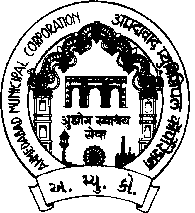                                 nuÕ& sLb-bhK rJCtd-------------------------------------------------------------------------------------------------------------------------------------------	d{tWLz Vjtuh, ythtuøg CJl, muLx[j yum.xe.cm MxuLz vtmu, de<t bkrœh, ybœtJtœ       xurjVtul lk. 079-25390651  email:amcrbd@gmail.com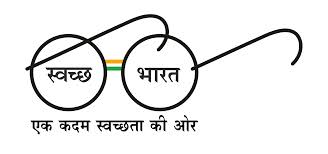 